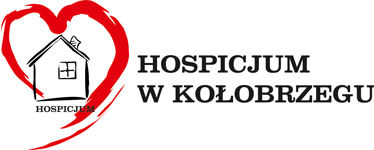 AKCJA CHARYTATYWNA DLA HOSPICJUM W KOŁOBRZEGUSzkoła Podstawowa nr 3 w Kołobrzegu utworzyła akcję:„WSPIERAMY HOSPICJUM”Bardzo prosimy o włączenie się do akcji charytatywnej dla kołobrzeskiego Hospicjum.Do specjalnego, oznaczonego kartonu (ul. ppor. E. Łopuskiego 15,        przy głównym wejściu do szkoły) od dnia 10-21.05.2021r.                 możemy zostawiać:balsamy, kremy do twarzy, rąk, stóp, myjki do ciała,chusteczki nawilżające, ręczniki papierowe, rękawiczki ochronne,akcesoria i kosmetyki do golenia, szampony i płyny do kąpieli,herbaty, kisiele i galaretki.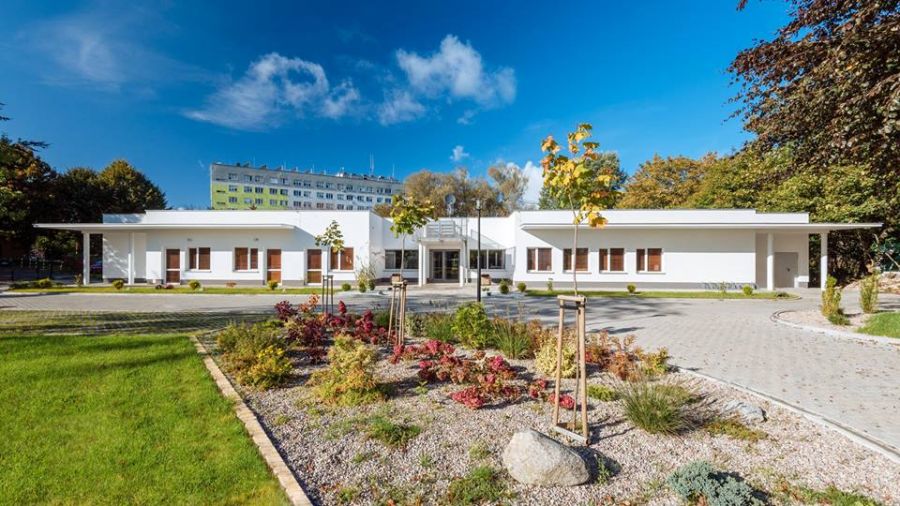 Opracowała: A. Nalepa.